Name __________________________________ Date ____________________2D and 3D Shape Hunt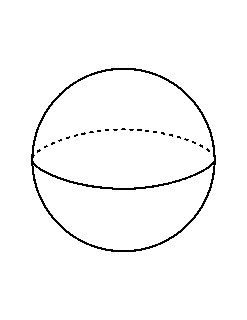 